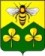 ДУМА САНДОВСКОГО МУНИЦИПАЛЬНОГО ОКРУГАТверская областьРЕШЕНИЕ12.07.2022                              	            п. Сандово                                                 № 24О внесении изменений в решение Думы Сандовского муниципального округа Тверской области от 16.02.2021 №102 В соответствии с Федеральным законом от 05.04.2013 N 44-ФЗ "О контрактной системе в сфере закупок товаров, работ, услуг для обеспечения государственных и муниципальных нужд", Дума Сандовского муниципального округаРЕШИЛА:1. Внести изменения в решение Думы Сандовского муниципального округа Тверской области от 16.02.2021 №102 «Об утверждении Положения о контрактной системе в сфере закупок товаров, работ, услуг для обеспечения муниципальных нужд Сандовского муниципального округа Тверской области»:- пункт 2.5. Раздела 2 «Планирование» исключить. 2. Настоящее решение вступает в силу со дня принятия и подлежит официальному опубликованию в газете «Сандовские вести» и размещению на официальном сайте Сандовского муниципального округа Тверской области в информационно-телекоммуникационной сети «Интернет».Глава Сандовского муниципального округа                                           О.Н.ГрязновПредседатель ДумыСандовского муниципального округа                                                      О.В.Смирнова